Vid höstens första möte gästas vi av Yvonne Larsson, årets Henry Maynestipendiat.  Stipendiet delas ut vartannat år av ÖSKG och mottagaren är alltid en konstnär med anknytning till Österlen.  Yvonne växte upp i Karlskrona men bor sedan många år tillbaka på Österlen och har sin ateljé i Grönhem, strax utanför Gyllebo.Sagt om Yvonnes konst:”…målningar som föreställer landskap är en väldigt enkel och ytlig beskrivning av ett måleri som handlar om så mycket mer. Men det föreställer landskap, som ter sig mer eller mindre abstrakta, vi ser naturen här på Österlen där konstnären bor och arbetar, men också Island och Norrland. Det inga platser som besökts under det gångna året utan det är bilder från tidigare resor som stannat kvar och dykt upp i konstnärens inre…..’  Ýrr Jònasdottir chef för Ystads konstmuseum’…..Hennes närvaro är stark, i både tid och rum. Målningarna domineras av olika arketypiska föremål och motiven: urnorna, husen, närbilderna av landskap och stadsöversikter gestaltar tillsammans olika tillstånd i det mänskliga livet. Vi ser in i både det vardagliga och det existentiellt komplexa….’ Thomas Kjellgren, chef för Kristianstads konsthallYvonne är utbildad vid Kristianstads konstskola 1979 – 1981, Malmö Konstskola Forum 1982 – 1988 och Lunds universitet 2001-2006. Hon är representerad vid ett stort antal museer bl a Nationalmuseum, Moderna Museet, British Museum, Ystads Konstmuseum, Kristianstad Läns Museum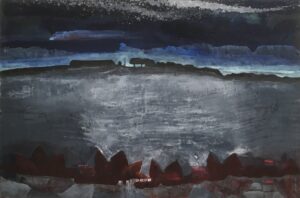 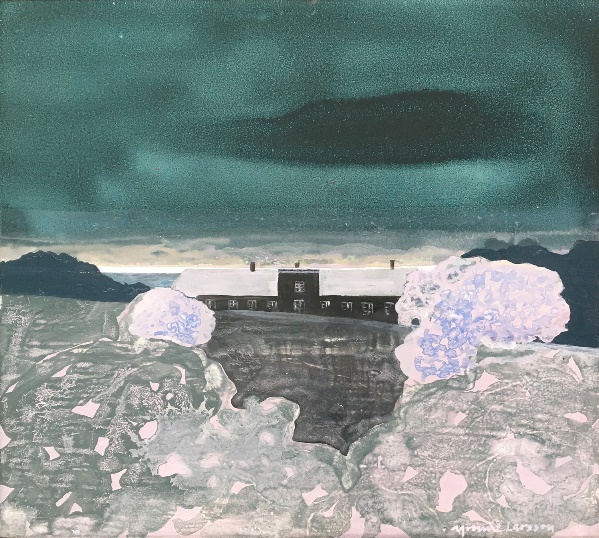 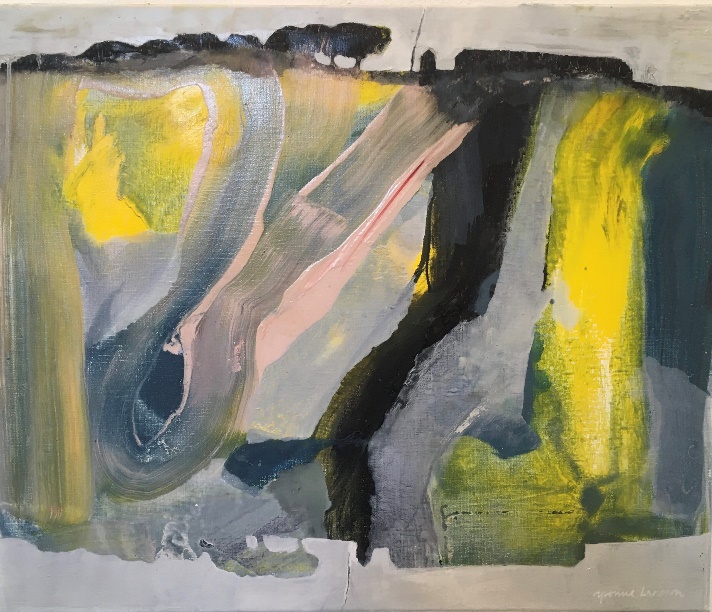 